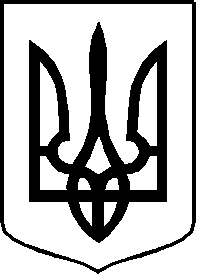 Будь ласка, ознайомтесь з тендерною документацією, що складається з:1. Даного оголошення;2. Специфікації з додатками, що додається до даного повідомлення (Додатки 
1-3);3. Постанови Кабінету Міністрів України від 17.04.2013 № 284 (зі змінами відповідно до Постанови від 26.06.2015 № 431) «Деякі питання ввезення на митну територію України товарів і постачання на митній території України товарів та надання послуг, що оплачуються за рахунок грантів (субгрантів) Глобального фонду для боротьби із СНІДом, туберкульозом та малярією в Україні») (Додаток 4);4.  Кодексу поведінки постачальників, який затверджено 15 грудня 2009 року на засіданні Ради виконавчого менеджменту Глобального фонду для боротьби зі СНІДом, туберкульозом та малярією (далі – Глобальний фонд) (Додаток 5).5. Переліку обласних протитуберкульозних центрів, на які потрібно здійснити поставку товару (Додаток 6).Умови проведення тендеру:Надані учасниками тендеру комерційні пропозиції мають бути дійсними без змін впродовж не менш ніж 90 (дев’яносто) календарних днів з дня їх подання.Ціни мають бути зазначені в гривнях, включаючи всі витрати, відповідно до умов специфікації, без ПДВ (у відповідності до вимог Постанови Кабінету Міністрів України від 17.04.2013 № 284 «Деякі питання ввезення на митну територію України товарів і постачання на митній території України товарів та надання послуг, що оплачуються за рахунок грантів (субгрантів) Глобального фонду для боротьби із СНІДом, туберкульозом та малярією в Україні») .У випадку неможливості подачі комерційної пропозиції без ПДВ, прохання надати відповідне обґрунтування та зазначити вартість предмету закупівлі з ПДВ. При цьому Організатор тендеру залишає за собою право дискваліфікувати такого  учасника через невідповідність вимогам тендеру.Вимоги до надання послуг, організаційні вимоги та спосіб оплати – як зазначено у специфікації.Кінцевий термін подання комерційних пропозицій – не пізніше 
31 липня 2017 року, о 14:00. Всі пропозиції, отримані після кінцевого терміну, розгляду не підлягають.Публічне розкриття конвертів з пропозиціями відбудеться за адресою, що наведена в п. 8,  31 липня 2017 року о 15:00. До участі у процедурі розкриття цінових пропозицій  запрошуються всі учасники, що подали свої пропозиції, або їх уповноважені представники. Відсутність учасника або його уповноваженого представника на процедурі розкриття цінових пропозицій не є підставою для не розкриття, не розгляду або відхилення його цінової пропозиції. Повноваження представників учасників повинні бути підтверджені довіреністю та документом, що посвідчує особу (паспорт).Основні фактори, що будуть впливати на кінцеве рішення щодо переможця тендеру – 1) відповідність заявки учасника умовам тендерної документації, 2) прийнятна ціна та 3) умови надання послуг.Переможця тендеру буде обрано на засіданні тендерного комітету, яке відбудеться не пізніше 18 серпня 2017 року, після їх детальної технічної, фінансової та правової  оцінки. Протягом 3 (трьох) робочих днів з моменту прийняття такого рішення Організатор тендеру проінформує переможця конкурсу у письмовій формі.Подання тендерних пропозицій: Пропозиції повинні надсилатись (або надаватись особисто) в закритих конвертах звичайною чи кур’єрською поштою на адресу: 04073, Україна, м. Київ, проспект С. Бандери, 19 (медсанчастина №18), 2 поверх, кабінет 218.До уваги: Бондар ДариниМоб. +38 (093) 453-69-54.Тел.: +38 (044) 281-23-57.Конверт повинен містити назву тендеру і слова «НЕ РОЗКРИВАТИ ДО 
31 липня 2017 року, 15:00» а також код ЄДРПОУ, адресу та назву учасника.Тендерна пропозиція має бути отримана Організатором тендеру у конверті форматом А4, який на лініях склеювання має бути промаркований печаткою учасника у декількох місцях, аби виключити можливість несанкціонованого ознайомлення із вмістом конверту до настання дати розкриття Організатором тендеру тендерних пропозицій.Зверніть увагу,  електронною поштою заявка не надсилається!Організатор тендеру залишає за собою право вимагати від учасників тендеру додаткові матеріали або інформацію, що підтверджують відповідність окремих положень пропозицій вимогам специфікації та юридичної особи як учасника даного тендеру.Будь ласка, підтвердіть отримання цього оголошення електронною поштою на адресу darina.bondar1@gmail.com (копія на  s.strashuk@gmail.com)Будь-які питання щодо цього тендеру необхідно надсилати у письмовому вигляді електронною поштою на адресу darina.bondar1@gmail.com  (копія на s.strashuk@gmail.com) (у полі «тема» вкажіть «Тендер - екрановані бактерицидні випромінювачі»).Відповіді на запитання учасників тендеру та будь-які роз’яснення будуть надіслані організаціям, які підтвердили отримання цього оголошення електронною поштою.Додаток: Специфікація з відповідними додатками.Зверніть, будь ласка, увагу на наступне: Учасники тендеру погоджуються з тим, що Організатор тендеру не повертає матеріали, подані на будь-якій стадії проведення тендеру.Оцінювання тендерних пропозицій буде проводитись Тендерною комісією, відповідно  до мети, цілей та завдань тендеру. У результаті оцінки тендерних пропозицій тендерною комісією буде рекомендовано переможця тендеру. Остаточне рішення щодо переможця тендеру приймає Організатор тендеру. Організатор тендеру має право відмінити тендер за лотом або тендер в цілому.Винагородою переможцеві тендеру буде укладення договору з Організатором тендеру на надання послуг відповідно до Специфікації, що додається. При цьому, відповідно до вимог ст. 636 Цивільного кодексу України, договір укладається на користь третьої особи.Відповідальність Організатора тендеру не виходить за межі винагороди, визначеної умовами тендеру.Організатор тендеру не несе відповідальності за роботу пошти України, за будь-які поштові помилки, внаслідок яких матеріали (тендерна пропозиція, бюджет чи будь-які інші документи, необхідні для участі у тендері) учасників тендеру не надійшли, надійшли із запізненням, були загублені чи пошкоджені; за роботу операторів зв’язку; у випадку виникнення форс-мажорних обставин. Організатор тендеру не несе відповідальності за неможливість контакту з учасником тендеру, якщо будь-яка інформація про учасника тендеру повідомлена неправильно. Учасник несе особисту відповідальність за достовірність наданої ним інформації.Участю у тендері учасник безумовно погоджується з усіма умовами тендеру та бере на себе обов’язок їх належно виконувати.У випадку виникнення ситуації, що припускає неоднозначне тлумачення умов тендеру, та/або питань, не врегульованих умовами тендеру, остаточне рішення приймається Організатором тендеру. Рішення Організатора тендеру є остаточним та оскарженню не підлягає. Дякуємо за співпрацю!ДЕРЖАВНА УСТАНОВА«ЦЕНТР ГРОДСЬКОГО ЗДОРОВ’ЯМІНІСТЕРСТВА ОХОРОНИ ЗДОРОВ’Я УКРАЇНИ»вул. Ярославська, . Київ,  04071, тел. (044) 425-43-54, 281-23-57 E-mail: ukrphc@gmail.com,  код ЄДРПОУ 40524109ОГОЛОШЕННЯ № 06-Т/2/17/2 від 19 червня 2017 р.Державна установа «Центр громадського здоров’я Міністерства охорони здоров'я України» 
(далі – Організатор тендеру, Замовник) переоголошує тендер на закупівлю екранованих бактерицидних випромінювачів.ОГОЛОШЕННЯ № 06-Т/2/17/2 від 19 червня 2017 р.Державна установа «Центр громадського здоров’я Міністерства охорони здоров'я України» 
(далі – Організатор тендеру, Замовник) переоголошує тендер на закупівлю екранованих бактерицидних випромінювачів.